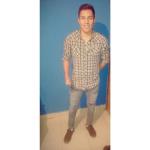 OBJETIVO PROFESIONAL [ Escribir Objetivo profesional ]EXPERIENCIAMinimercado LA NONITA 5/2014-7/2014-- Selecciona -- ((Seleccionar))  RepositorFORMACIÓN Primario Completo  12/2009Graduado Escolar / ESO / Primaria Marcelo Palentini Bº 25 de Mayp. PalpalaFORMACIÓN COMPLEMENTARIAHABILIDADES/CAPACIDADESIDIOMASINFORMÁTICAINFORMACIÓN ADICIONALhttp://Paredesnestorfabian1265.MiCVweb.comHabilidad 1Habilidad 2Habilidad 3Habilidad 4Habilidad 5Habilidad 6